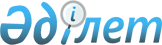 Об утверждении регламента государственной услуги "Выдача архивных справок"
					
			Утративший силу
			
			
		
					Постановление акимата Акмолинской области от 19 марта 2014 года № А-3/94. Зарегистрировано Департаментом юстиции Акмолинской области 28 апреля 2014 года № 4129. Утратило силу постановлением акимата Акмолинской области от 22 мая 2015 года № А-5/219      Сноска. Утратило силу постановлением акимата Акмолинской области от 22.05.2015 № А-5/219 (вводится в действие по истечении десяти календарных дней после дня его официального опубликования).      Примечание РЦПИ.

      В тексте документа сохранена пунктуация и орфография оригинала.

      В соответствии с Законом Республики Казахстан от 15 апреля 2013 года  «О государственных услугах» акимат Акмолинской области ПОСТАНОВЛЯЕТ:



      1. Утвердить прилагаемый регламент государственной услуги «Выдача архивных справок».



      2. Контроль за исполнением настоящего постановления возложить на заместителя акима области Адильбекова Д.З.



      3. Настоящее постановление акимата области вступает в силу со дня государственной регистрации в Департаменте юстиции Акмолинской области и вводится в действие по истечению 10 календарных дней после дня его официального опубликования, но не ранее введения в действие постановления Правительства Республики Казахстан от 5 марта 2014 года № 183 «Об утверждении стандартов государственных услуг в области архивного дела».      Аким области                               К.Айтмухаметов

Утвержден постановлением   

акимата Акмолинской области 

от 19 марта 2014 года № А-3/94 

Регламент государственной услуги «Выдача архивных справок» 

1. Общие положения

      1. Государственная услуга «Выдача архивных справок» (далее – государственная услуга) оказывается государственным учреждением «Управление архивов и документации Акмолинской области», государственными архивами Акмолинской области (далее – услугодатель) и (или) через веб-портал «электронного правительства» www.e.gov.kz (далее – Портал), а также через Центры обслуживания населения (далее – Центр).



      2. Форма оказания государственной услуги – электронная и (или) бумажная.



      3. Результат государственной услуги:



      1) у услугодателя, в Центре – выдача архивных справок;



      2) на портале – уведомление о готовности архивных справок. 

2. Описание порядка действий структурных подразделений (работников) услугодателя в процессе оказания государственной услуги

      4. Для получения государственной услуги услугополучатель предоставляет документы, указанные в пункте 9 Стандарта государственной услуги «Выдача архивных справок» утвержденного постановлением Правительства Республики Казахстан от 5 марта 2014 года № 183 (далее – Стандарт).



      5. Содержание каждой процедуры (действия), входящей в состав процесса оказания государственной услуги, длительность его выполнения: 



      1) канцелярия услугодателя осуществляет прием документов, их регистрацию – 15 минут. Результат – выдача расписки услугополучателю; 



      2) руководство услугодателя ознакамливается с корреспонденцией – 20 минут. Результат – определение ответственного исполнителя для исполнения;



      3) услугодатель при выявлении ошибок в оформлении документов, в течение двух рабочих дней со дня подачи документов, указанных в пункте 9 Стандарта, возвращает их услугополучателю с письменным обоснованием причин возврата. Результат – выдача расписки об отказе в приеме документов услугополучателю;



      4) ответственный исполнитель осуществляет подготовку архивной справки или копии архивных документов, либо мотивированный ответ об  отказе в оказании государственной услуги – 14 календарных дней. Результат – архивная справка или копии архивных документов, либо мотивированный ответ об отказе в оказании государственной услуги;



      5) руководство услугодателя ознакамливается с корреспонденцией – 20 минут. Результат – подписание архивной справки или копии архивных документов, либо мотивированный ответ об отказе в оказании государственной услуги;



      6) канцелярия услугодателя выдает услугополучателю архивную справку или копии архивных документов, либо мотивированный ответ об отказе в оказании государственной услуги – 5 минут. Результат – роспись услугополучателя в журнале по оказанию государственной услуги. 

3. Описание порядка взаимодействия структурных подразделений (работников) услугодателя в процессе оказания государственной услуги

      6. Перечень структурных подразделений (работников) услугодателя, которые участвуют в процессе оказания государственной услуги:



      1) канцелярия услугодателя;



      2) руководство услугодателя;



      3) ответственный исполнитель структурного подразделения услугодателя.



      7. Описание последовательности процедур (действий) между структурными подразделениями (работниками) с указанием длительности каждой процедуры (действия):



      1) канцелярия услугодателя осуществляет прием документов, их регистрацию – 15 минут;



      2) канцелярия услугодателя направляет документы руководству для наложения резолюции – 15 минут;



      3) руководство услугодателя накладывает резолюцию, отправляет документы ответственному исполнителю – 20 минут;



      4) ответственный исполнитель осуществляет подготовку и передает  архивную справку или копии архивных документов, либо мотивированный ответ об отказе в оказании государственной услуги руководству – 14 календарных дней;



      5) руководство услугодателя подписывает архивную справку или копии архивных документов, либо мотивированный ответ об отказе в оказании государственной услуги – 20 минут;



      6) канцелярия услугодателя выдает услугополучателю архивную справку или копии архивных документов, либо мотивированный ответ об отказе в оказании государственной услуги – 5 минут.



      8. Описание последовательности процедур (действий) приведено блок-схемой согласно приложению 1 к настоящему Регламенту. 

4. Описание порядка взаимодействия с Центром обслуживания населения и (или) порядка использования информационных систем в процессе оказания государственной услуги

      9. Для получения государственной услуги услугополучатель представляет в Центр необходимые документы, указанные в пункте 9 Стандарта. Максимально допустимое время обслуживания – 15 минут.



      Сведения документов, удостоверяющих личность услугополучателя, являющиеся государственными электронными информационными ресурсами, работник Центра получает посредством информационной системы мониторинга оказания государственных услуг из соответствующих государственных информационных систем в форме электронных данных, подписанные электронно-цифровой подписью.



      1) работник Центра сверяет подлинность оригиналов документов со сведениями, представленными из государственных информационных систем государственных органов – 15 минут;



      после сдачи всех необходимых документов услугополучателю выдается:



      расписка о приеме соответствующих документов с указанием:



      номера и даты приема заявления;



      вида запрашиваемой государственной услуги;



      количества и названий приложенных документов; даты (времени) и места выдачи документов; фамилии, имени, отчества работника Центра, принявшего заявление на оформление документов;



      фамилии, имени, отчества услугополучателя, фамилии, имени, отчества представителя услугополучателя, и их контактные телефоны.



      2) канцелярия услугодателя осуществляет прием документов, их регистрацию – 15 минут;



      3) канцелярия услугодателя направляет документы руководству для наложения резолюции – 15 минут;



      4) руководство услугодателя накладывает резолюцию, отправляет документы ответственному исполнителю – 20 минут;



      5) ответственный исполнитель осуществляет подготовку и передает  архивную справку или копии архивных документов, либо мотивированный ответ об отказе в оказании государственной услуги руководству – 14 календарных дней;



      6) руководство услугодателя подписывает архивную справку или копии архивных документов, либо мотивированный ответ об отказе в оказании государственной услуги – 20 минут;



      7) выдача результата государственной услуги либо мотивированного ответа услугодателя об отказе в оказании государственной услуги осуществляется при личном обращении в Центр посредством «окон» – 5 минут.



      10. В случаях, когда услугополучатель не обратился за результатом услуги в указанный срок, Центр обеспечивает его хранение в течение одного месяца, после чего передает его в архив Центра. При отказе в приеме документов работником Центра услугополучателю государственной услуги выдается расписка с указанием недостающих документов. Услугодатель при выявлении ошибок в оформлении документов, поступающих из Центра, в течение двух рабочих дней со дня подачи документов, указанных в пункте 9 Стандарта, возвращает их в Центр с письменным обоснованием причин возврата.



      11. В случае отказа, работник Центра информирует услугополучателя в течение 1 дня и выдает письменные обоснования услугодателя о причине возврата.



      12. Описание последовательности процедур (действий) посредством Центра приведено блок-схемой согласно приложению 2 к настоящему Регламенту.



      13. Пошаговые действия и решения услугодателя через Портал:



      1) услугополучатель осуществляет регистрацию на Портале с помощью индивидуального идентификационного номера (далее – ИИН) или бизнес–идентификационного номера  (далее – БИН), а также пароля (осуществляется для незарегистрированных услугополучателей на Портале);



      2) процесс 1 – процесс ввода услугополучателем ИИН/БИН и пароля (процесс авторизации) на Портале для получения услуги;



      3) условие 1 – проверка на Портале подлинности данных о зарегистрированном услугополучателе через ИИН/БИН и пароль;



      4) процесс 2 – формирование Порталом сообщения об отказе в авторизации в связи с имеющимися нарушениями в данных услугополучателя;



      5) процесс 3 – выбор услугополучателем услуги, указанной в настоящем Регламенте, вывод на экран формы запроса для оказания услуги и заполнение услугополучателем формы (ввод данных) с учетом ее структуры и форматных требований, прикрепление к форме запроса необходимых копий документов в электронном виде указанные в пункте 9 Стандарта, а также выбор услугополучателем регистрационного свидетельства электронно–цифровой подписи (далее – ЭЦП) для удостоверения (подписания) запроса;



      6) условие 2 – проверка на Портале срока действия регистрационного свидетельства ЭЦП и отсутствия в списке отозванных (аннулированных) регистрационных свидетельств, а также соответствия идентификационных данных (между ИИН/БИН указанным в запросе, и ИИН/БИН указанным в регистрационном свидетельстве ЭЦП);



      7) процесс 4 – формирование сообщения об отказе в запрашиваемой услуге в связи с не подтверждением подлинности ЭЦП услугополучателя;



      8) процесс 5 – направление электронного документа (запроса услугополучателя) удостоверенного (подписанного) ЭЦП услугополучателя через шлюз «электронного правительства» в автоматизированном рабочем месте региональный шлюз «электронного правительства» для обработки запроса услугодателем;



      9) условие 3 – проверка услугодателем соответствия приложенных услугополучателем документов, указанных в Стандарте и основаниям для оказания услуги;



      10) процесс 6 - формирование сообщения об отказе в запрашиваемой услуге в связи с имеющимися нарушениями в документах услугополучателя;



      11) процесс 7 – получение услугополучателем результата услуги (уведомление в форме электронного документа) сформированный Порталом. Электронный документ формируется с использованием ЭЦП уполномоченного лица услугодателя.



      14. Функциональные взаимодействия информационных систем, задействованных при оказании государственной услуги через Портал приведены диаграммами согласно приложению 3 к настоящему Регламенту.



      15. Подробное описание последовательности процедур (действий), взаимодействий структурных подразделений (работников) услугодателя в процессе оказания государственной услуги, а также описание порядка взаимодействия с центром обслуживания населения и порядка использования информационных систем в процессе оказания государственной услуги отражается в справочнике бизнес-процессов оказания государственной услуги согласно приложениям 4, 5, 6 к настоящему Регламенту.

      Сноска. Регламент дополнен пунктом 15 в соответствии с постановлением акимата Акмолинской области от 28.07.2014 № А-7/330 (вводится в действие со дня официального опубликования).

Приложение 1 к Регламенту

государственной услуги  

«Выдача архивных справок» 

Описание последовательности процедур (действий)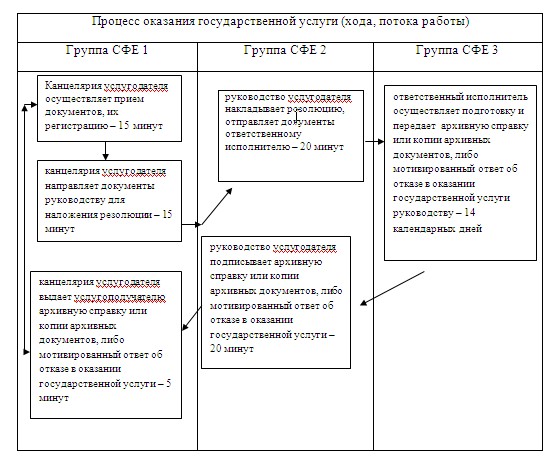 Расшифровка аббревиатуры:

СФЕ 1 – структурно-функциональная единица.

Приложение 2 к Регламенту

государственной услуги  

«Выдача архивных справок» 

Описание последовательности процедур (действий)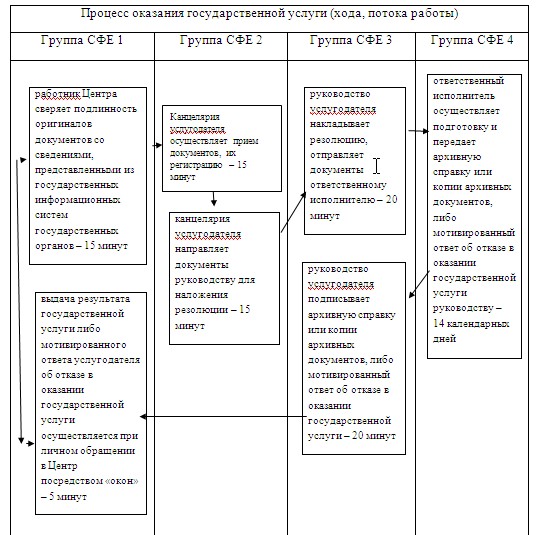 Расшифровка аббревиатуры:

СФЕ 1 – структурно-функциональная единица.

Приложение 3 к Регламенту

государственной услуги  

«Выдача архивных справок» 

Диаграмма функционального взаимодействия при оказании государственной услуги через Портал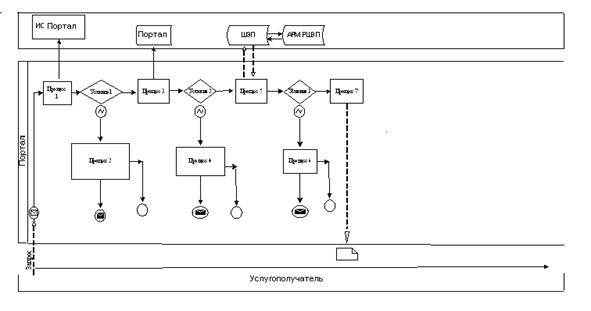 ИС Портал – информационная система Портала;

ШЭП – шлюз «электронного правительства»;

АРМ РШЭП – автоматизированное рабочее место региональный шлюз «электронного правительства».

Приложение 4          

к Регламенту государственной  

услуги «Выдача архивных справок» 

Справочник бизнес-процессов оказания государственной услуги «Выдача архивных справок»      Сноска. Регламент дополнен приложением 4 в соответствии с постановлением акимата Акмолинской области от 28.07.2014 № А-7/330 (вводится в действие со дня официального опубликования).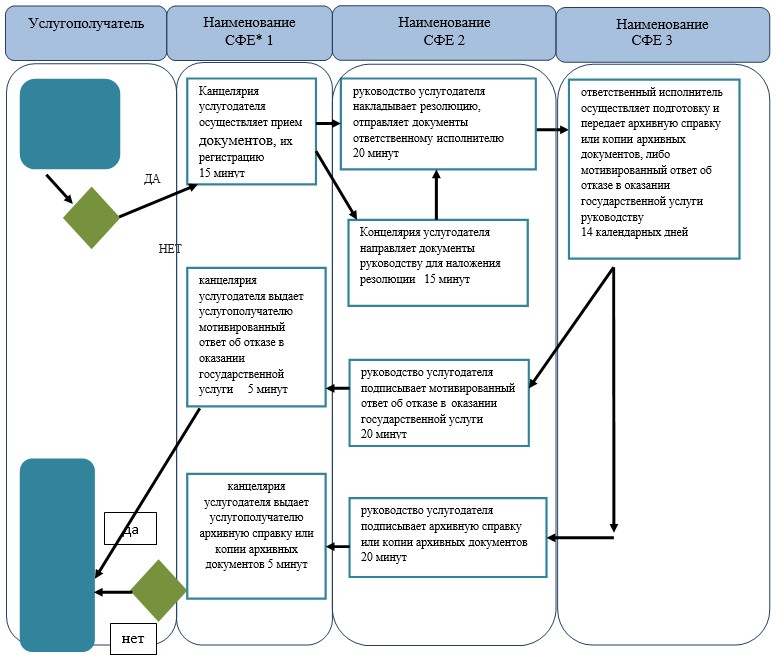 *СФЕ - структурно-функциональная единица: взаимодействие структурных подразделений (работников) услугодателя, центра обслуживания населения, веб-портала «электронного правительства»;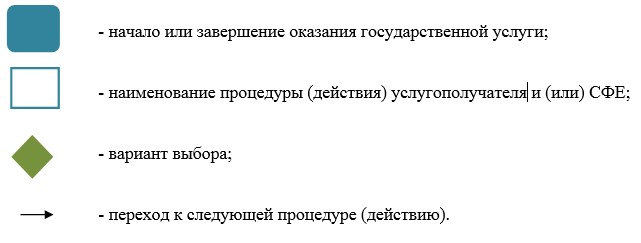 

Приложение 5          

к Регламенту государственной  

услуги «Выдача архивных справок» 

Справочник бизнес-процессов оказания государственной услуги «Выдача архивных справок»      Сноска. Регламент дополнен приложением 5 в соответствии с постановлением акимата Акмолинской области от 28.07.2014 № А-7/330 (вводится в действие со дня официального опубликования).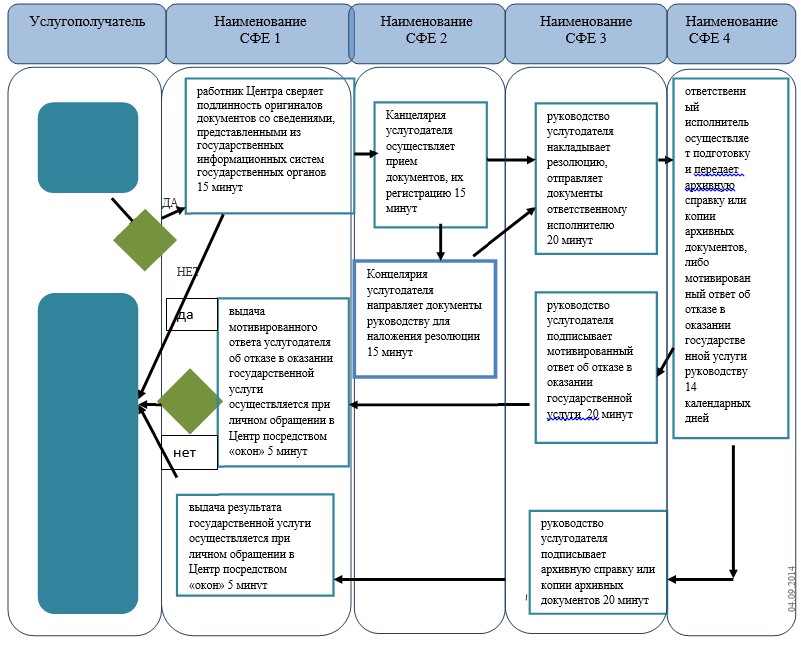 *СФЕ - структурно-функциональная единица: взаимодействие структурных подразделений (работников) услугодателя, центра обслуживания населения, веб-портала «электронного правительства»;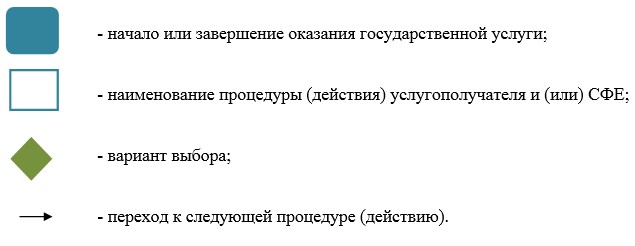 

Приложение 6          

к Регламенту государственной  

услуги «Выдача архивных справок» 

Справочник бизнес-процессов оказания государственной услуги «Выдача архивных справок» Пошаговые действия и решения услугодателя через ПЭП      Сноска. Регламент дополнен приложением 6 в соответствии с постановлением акимата Акмолинской области от 28.07.2014 № А-7/330 (вводится в действие со дня официального опубликования).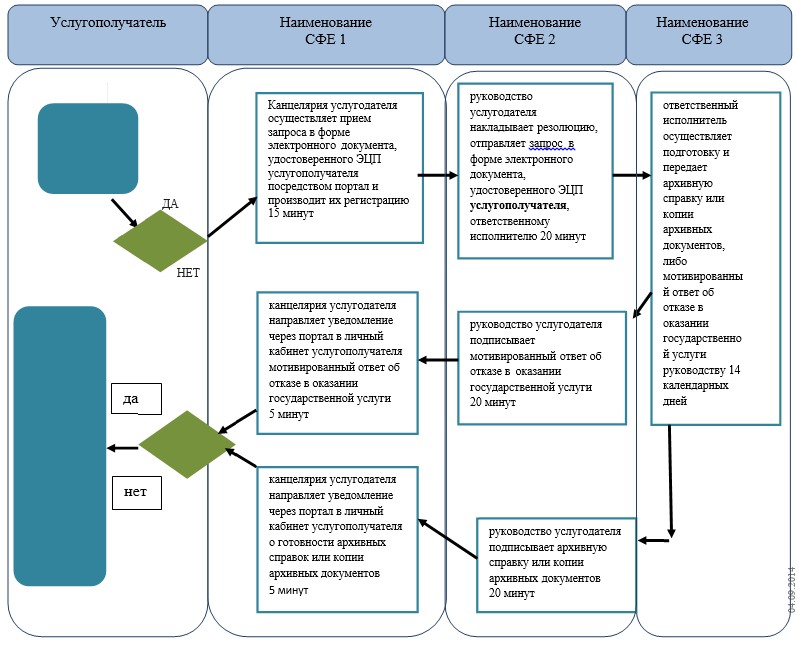 *СФЕ - структурно-функциональная единица: взаимодействие структурных подразделений (работников) услугодателя, центра обслуживания населения, веб-портала «электронного правительства»;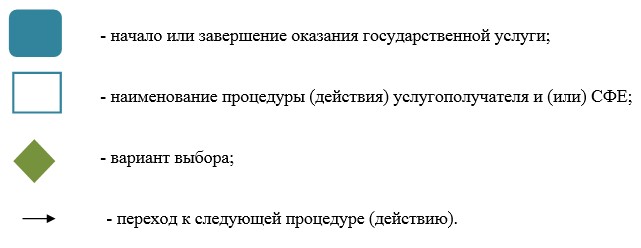 
					© 2012. РГП на ПХВ «Институт законодательства и правовой информации Республики Казахстан» Министерства юстиции Республики Казахстан
				